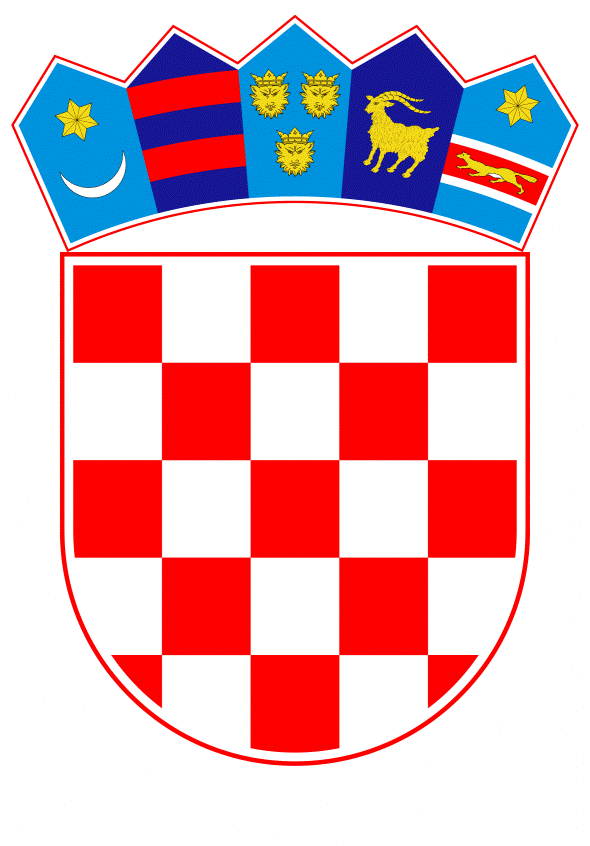 VLADA REPUBLIKE HRVATSKEZagreb, 30. srpnja 2020.____________________________________________________________________________________________________________________________________________________PRIJEDLOGNa temelju članka 24. stavaka 1., 2. i 3. i članka 31. stavka 2. Zakona o Vladi Republike Hrvatske (Narodne novine, br. 150/11, 119/14, 93/16 i 116/18), članaka 121. i 148. Ugovora o funkcioniranju Europske unije (Službeni list Europske unije C 83/1, 30.3.2010.), članka 1. stavka 3. Uredbe (EU) br. 1175/2011 Europskog parlamenta i Vijeća od 16. studenoga 2011. o izmjeni Uredbe (EZ) br. 1466/97 o jačanju nadzora stanja proračuna i nadzora i koordinacije ekonomskih politika (Službeni list Europske unije L 306/12, 23.11.2011.) i članka 6. stavka 1. Uredbe (EU) br. 1176/2011 Europskog parlamenta i Vijeća od 16. studenoga 2011. o sprečavanju i ispravljanju makroekonomskih neravnoteža (Službeni list Europske unije L 306/25, 23.11.2011.), Vlada Republike Hrvatske je na sjednici održanoj ____ 2020. donijelaO D L U K Uo izmjenama i dopuni Odluke o koordinaciji aktivnostiunutar okvira za gospodarsko upravljanje Europske unije I.		U Odluci o koordinaciji aktivnosti unutar okvira za gospodarsko upravljanje Europske unije (Narodne novine, br. 13/17, 51/17, 97/17, 50/18, 74/19 i 16/20), u točki I. stavak 2. mijenja se i glasi:"Cilj je osigurati koordinaciju politika i mjera koje su obuhvaćene gospodarskim nadzorom, npr. makroekonomske neravnoteže i financijska pitanja, kao i mjere za uklanjanje strukturnih poteškoća i ublažavanje ekonomskog i socijalnog učinka epidemije bolesti COVID-19 uzrokovane virusom SARS-CoV-2 te unaprjeđenje održivog gospodarskog i društvenog razvoja za izazove koje predstavljaju zelena tranzicija i digitalna transformacija.".II.U točki II. podtočka 2. mijenja se i glasi:"- utvrđivanje zajedničkih ciljeva i instrumenata za rješavanje pitanja makroekonomskih neravnoteža i financijskih poteškoća, uzimajući u obzir komplementarnosti i učinke prelijevanja među fiskalnim i strukturnim politikama, kao i politikama gospodarskog oporavka".III.U točki IV. stavak 1. mijenja se i glasi:"Članovi Radne skupine su:1. mr. sc. Andrej Plenković, predsjednik Vlade Republike Hrvatske, predsjednik Radne skupine2. dr. sc. Zdravko Marić, potpredsjednik Vlade Republike Hrvatske i ministar financija, zamjenik predsjednika Radne skupine3. Oleg Butković, ministar mora, prometa i infrastrukture4. Darko Horvat, ministar prostornoga uređenja, graditeljstva i državne imovine5. dr. sc. Ivan Malenica, ministar pravosuđa i uprave 6. Nataša Tramišak, ministrica regionalnoga razvoja i fondova Europske unije 7. dr. sc. Tomislav Ćorić, ministar gospodarstva i održivog razvoja8. dr. sc. Nikolina Brnjac, ministrica turizma i sporta9. Josip Aladrović, ministar rada, mirovinskoga sustava, obitelji i socijalne politike10. dr. sc. Vili Beroš, dr. med., ministar zdravstva11. dr. sc. Radovan Fuchs, ministar znanosti i obrazovanja12. mr. sc. Marija Vučković, ministrica poljoprivrede 13. dr. sc. Gordan Grlić Radman, ministar vanjskih i europskih poslova14. dr. sc. Nina Obuljen Koržinek, ministrica kulture i medija 15. Bernard Gršić, državni tajnik Središnjeg državnog ureda za razvoj digitalnog društva.".IV.U točki V. podtočke 2. i 5. mijenjaju se i glase:"- priprema nacionalnih akata planiranja u okviru Europskog semestra - Programa konvergencije i Nacionalnog programa reformi, uključujući Nacionalni plan oporavka te izvješća sukladno utvrđenom kalendaru Europskog semestra na razini Europske unije- koordinirani razvoj i definiranje politika usmjerenih na ispravljanje makroekonomskih neravnoteža i fiskalnu održivost, poticanje rasta i stvaranja novih radnih mjesta te postizanje nacionalnih ciljeva strategije Europa 2020., odnosno ciljeva održivog razvoja iz Programa Ujedinjenih naroda za održivi razvoj 2030.".V.U točki VI. stavak 2. mijenja se i glasi:"Koordinatore za Europski semestar imenovat će ministri iz točke IV. stavka 1. ove Odluke,  u roku od 30 dana od dana stupanja na snagu ove Odluke te o tome obavijest dostaviti Uredu predsjednika Vlade Republike Hrvatske.".Iza stavka 2. dodaje se stavak 3. koji glasi:"Koordinator za Europski semestar iz stavka 2. ove točke imenuje se iz redova državnih tajnika.".VI.U točki VII. stavku 1., podtočke 2. i 6. mijenjaju se i glase:"- podrška u pripremi nacionalnih akata planiranja u okviru Europskog semestra - Programa konvergencije i Nacionalnog programa reformi, uključujući Nacionalni plan oporavka, planove provedbe Nacionalnog programa reformi, Nacionalnog plana oporavka i Preporuka te izvješća prema Vladi Republike Hrvatske i Europskoj komisiji- provedba i mjesečno izvještavanje Radne skupine o napretku u provedbi reformskih mjera, provedbi Nacionalnog plana oporavka, provedbi Preporuka i mjera za postizanje ciljeva strategije Europa 2020. te po potrebi izvještavanje o provedbi projekata u okviru »Programa podrške strukturnim reformama« i postizanju ciljeva održivog razvoja iz Programa Ujedinjenih naroda za održivi razvoj 2030.".VII.		U točki IX. stavci 1. i 2. mijenjaju se i glase: "Predsjednik Radne skupine jednom mjesečno na zatvorenom dijelu sjednice Vlade Republike Hrvatske izvještava članove Vlade Republike Hrvatske o provedbi Nacionalnog programa reformi i Nacionalnog plana oporavka.Predsjednik Radne skupine polugodišnje podnosi pisano izvješće Vladi Republike Hrvatske o napretku u provedbi nacionalnih akata planiranja iz stavka 1. ove točke.".VIII.		Točka X. mijenja se i glasi: "U skladu s politikama transparentnosti i pozitivnim propisima Republike Hrvatske u pogledu pristupa dokumentima i informacijama, Vlada Republike Hrvatske će na svojoj internetskoj stranici polugodišnje objavljivati informacije o napretku u provedbi nacionalnih akata planiranja iz točke IX. stavka 1. ove Odluke.".IX.		Točka XI. mijenja se i glasi: "Zadužuje se Ured predsjednika Vlade Republike Hrvatske da o ovoj Odluci, na odgovarajući način, izvijesti sva nadležna ministarstva, druga nadležna tijela državne uprave i druge relevantne institucije.".X.		Ova Odluka stupa na snagu danom donošenja, a objavit će se u Narodnim novinama.KLASA: URBROJ: Zagreb,                                                                                                PREDSJEDNIK                                                                                              mr. sc. Andrej Plenković
OBRAZLOŽENJEEuropski semestar je instrument fiskalnog nadzora i koordinacije ekonomskih politika država članica s ekonomskom politikom Europske unije, utemeljen na strategiji Europa 2020. i usmjeren ka postizanju pametnog, održivog i uključivog rasta. S istim ciljem države članice u okviru Europskog semestra usklađuju svoje proračunske i gospodarske politike s ciljevima i pravilima dogovorenima na razini Europske unije te definiraju i provode niz reformi koje potiču rast. Europski semestar odvija se u godišnjim ciklusima, a sudjelovanje u Europskom semestru obveza je svake države članice Europske unije. Za potrebe koordinacije aktivnosti vezano uz sudjelovanje u Europskom semestru Odlukom o koordinaciji aktivnosti unutar okvira za gospodarsko upravljanje Europske unije (»Narodne novine«, broj 13/17, 51/17, 97/17, 50/18, 74/19 i 16/20) osnovana je Međuresorna radna skupina za Europski semestar te imenovani koordinatori odgovorni za razradu reformskih mjera i aktivnosti, pripremu planova provedbe, koordinaciju provedbe reformskih mjera, kao i preporuka Europske komisije i mjera za postizanje ciljeva strategije Europa 2020. te za izvještavanje o napretku u njihovoj provedbi. Obzirom na promjene članova Vlade i reorganizaciju ministarstava, ali i širim obuhvatom aktivnosti zbog obveze pripreme Nacionalnog programa oporavka koji će predstavljati temelj za korištenje sredstava EU-a u okviru Mehanizma za oporavak i otpornost, pokazala se potreba za izmjenom i dopunom predmetne Odluke. Predlagatelj:Ured predsjednika Vlade Republike HrvatskePredmet:Prijedlog odluke o izmjenama i dopuni Odluke o koordinaciji aktivnosti unutar okvira za gospodarsko upravljanje Europske unije